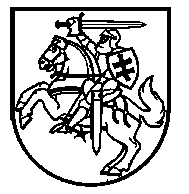 Lietuvos Respublikos VyriausybėnutarimasDėl Lietuvos Respublikos Vyriausybės 2010 m. gegužės 4 d. nutarimo Nr. 511 „DĖL institucijų atliekamų priežiūros funkcijų optimizavimo“ pakeitimo2014 m. liepos 22 d. Nr. 709
VilniusLietuvos Respublikos Vyriausybė nutaria:Pakeisti Ūkio subjektų veiklos priežiūrą atliekančių viešojo administravimo subjektų priskyrimo priežiūros grupėms sąrašą, patvirtintą Lietuvos Respublikos Vyriausybės 2010 m. gegužės 4 d. nutarimu Nr. 511 „Dėl institucijų atliekamų priežiūros funkcijų optimizavimo“, ir pripažinti netekusiu galios VII skyriaus 11 punktą.Ministras Pirmininkas	Algirdas ButkevičiusŪkio ministras	Evaldas Gustas